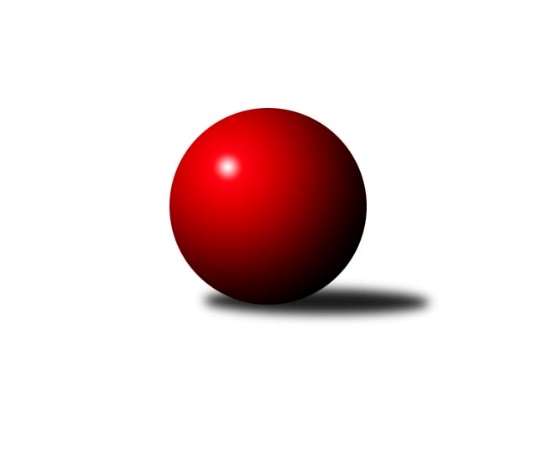 Č.7Ročník 2018/2019	15.5.2024 Jihočeský KP1 2018/2019Statistika 7. kolaTabulka družstev:		družstvo	záp	výh	rem	proh	skore	sety	průměr	body	plné	dorážka	chyby	1.	TJ Tatran Lomnice nad Lužnicí	7	5	1	1	37.0 : 19.0 	(48.5 : 35.5)	2477	11	1721	756	43.7	2.	TJ Loko Č. Budějovice B	7	5	0	2	33.0 : 23.0 	(45.0 : 39.0)	2445	10	1707	738	35.4	3.	TJ Nová Ves u Českých Budějovic	7	4	0	3	32.5 : 23.5 	(42.5 : 41.5)	2520	8	1732	788	30.6	4.	KK Hilton Sez. Ústí A	7	4	0	3	32.0 : 24.0 	(47.5 : 36.5)	2530	8	1748	782	30.9	5.	TJ Spartak Soběslav	7	4	0	3	30.0 : 26.0 	(46.0 : 38.0)	2492	8	1734	758	37.1	6.	TJ Sokol Písek A	7	4	0	3	26.5 : 29.5 	(39.0 : 45.0)	2484	8	1725	759	36.6	7.	TJ Dynamo Č. Budějovice A	7	3	1	3	31.0 : 25.0 	(48.5 : 35.5)	2467	7	1704	763	39.4	8.	TJ Sokol Chotoviny B	7	3	0	4	25.0 : 31.0 	(40.5 : 43.5)	2422	6	1711	711	44.7	9.	KK Český Krumlov A	7	2	2	3	24.0 : 32.0 	(33.5 : 50.5)	2388	6	1703	685	55.9	10.	KK Hilton Sez. Ústí B	6	2	1	3	23.0 : 25.0 	(36.0 : 36.0)	2469	5	1707	762	37.5	11.	TJ Kunžak B	6	1	0	5	13.0 : 35.0 	(28.0 : 44.0)	2432	2	1704	728	44.8	12.	TJ Jiskra Nová Bystřice B	5	0	1	4	13.0 : 27.0 	(25.0 : 35.0)	2374	1	1674	700	49.8Tabulka doma:		družstvo	záp	výh	rem	proh	skore	sety	průměr	body	maximum	minimum	1.	TJ Tatran Lomnice nad Lužnicí	4	4	0	0	25.0 : 7.0 	(31.5 : 16.5)	2491	8	2541	2439	2.	TJ Loko Č. Budějovice B	4	4	0	0	24.0 : 8.0 	(31.0 : 17.0)	2486	8	2509	2465	3.	TJ Dynamo Č. Budějovice A	4	3	1	0	24.0 : 8.0 	(31.5 : 16.5)	2452	7	2481	2421	4.	KK Hilton Sez. Ústí A	3	3	0	0	21.0 : 3.0 	(29.0 : 7.0)	2682	6	2757	2583	5.	TJ Spartak Soběslav	3	3	0	0	19.0 : 5.0 	(24.0 : 12.0)	2412	6	2444	2367	6.	TJ Sokol Písek A	3	3	0	0	17.0 : 7.0 	(21.5 : 14.5)	2460	6	2528	2424	7.	TJ Nová Ves u Českých Budějovic	4	3	0	1	22.0 : 10.0 	(26.5 : 21.5)	2581	6	2613	2531	8.	KK Český Krumlov A	3	2	1	0	15.0 : 9.0 	(21.0 : 15.0)	2455	5	2576	2362	9.	KK Hilton Sez. Ústí B	4	2	0	2	18.0 : 14.0 	(26.0 : 22.0)	2642	4	2697	2576	10.	TJ Sokol Chotoviny B	4	2	0	2	17.5 : 14.5 	(26.5 : 21.5)	2499	4	2568	2423	11.	TJ Kunžak B	2	1	0	1	7.0 : 9.0 	(13.0 : 11.0)	2508	2	2527	2489	12.	TJ Jiskra Nová Bystřice B	2	0	1	1	7.0 : 9.0 	(10.5 : 13.5)	2465	1	2493	2437Tabulka venku:		družstvo	záp	výh	rem	proh	skore	sety	průměr	body	maximum	minimum	1.	TJ Tatran Lomnice nad Lužnicí	3	1	1	1	12.0 : 12.0 	(17.0 : 19.0)	2473	3	2623	2381	2.	TJ Nová Ves u Českých Budějovic	3	1	0	2	10.5 : 13.5 	(16.0 : 20.0)	2500	2	2638	2424	3.	TJ Loko Č. Budějovice B	3	1	0	2	9.0 : 15.0 	(14.0 : 22.0)	2431	2	2546	2359	4.	TJ Sokol Chotoviny B	3	1	0	2	7.5 : 16.5 	(14.0 : 22.0)	2396	2	2571	2223	5.	TJ Spartak Soběslav	4	1	0	3	11.0 : 21.0 	(22.0 : 26.0)	2518	2	2681	2391	6.	KK Hilton Sez. Ústí A	4	1	0	3	11.0 : 21.0 	(18.5 : 29.5)	2493	2	2577	2413	7.	TJ Sokol Písek A	4	1	0	3	9.5 : 22.5 	(17.5 : 30.5)	2490	2	2730	2369	8.	KK Hilton Sez. Ústí B	2	0	1	1	5.0 : 11.0 	(10.0 : 14.0)	2382	1	2408	2356	9.	KK Český Krumlov A	4	0	1	3	9.0 : 23.0 	(12.5 : 35.5)	2372	1	2464	2223	10.	TJ Dynamo Č. Budějovice A	3	0	0	3	7.0 : 17.0 	(17.0 : 19.0)	2472	0	2560	2389	11.	TJ Jiskra Nová Bystřice B	3	0	0	3	6.0 : 18.0 	(14.5 : 21.5)	2343	0	2374	2307	12.	TJ Kunžak B	4	0	0	4	6.0 : 26.0 	(15.0 : 33.0)	2407	0	2555	2350Tabulka podzimní části:		družstvo	záp	výh	rem	proh	skore	sety	průměr	body	doma	venku	1.	TJ Tatran Lomnice nad Lužnicí	7	5	1	1	37.0 : 19.0 	(48.5 : 35.5)	2477	11 	4 	0 	0 	1 	1 	1	2.	TJ Loko Č. Budějovice B	7	5	0	2	33.0 : 23.0 	(45.0 : 39.0)	2445	10 	4 	0 	0 	1 	0 	2	3.	TJ Nová Ves u Českých Budějovic	7	4	0	3	32.5 : 23.5 	(42.5 : 41.5)	2520	8 	3 	0 	1 	1 	0 	2	4.	KK Hilton Sez. Ústí A	7	4	0	3	32.0 : 24.0 	(47.5 : 36.5)	2530	8 	3 	0 	0 	1 	0 	3	5.	TJ Spartak Soběslav	7	4	0	3	30.0 : 26.0 	(46.0 : 38.0)	2492	8 	3 	0 	0 	1 	0 	3	6.	TJ Sokol Písek A	7	4	0	3	26.5 : 29.5 	(39.0 : 45.0)	2484	8 	3 	0 	0 	1 	0 	3	7.	TJ Dynamo Č. Budějovice A	7	3	1	3	31.0 : 25.0 	(48.5 : 35.5)	2467	7 	3 	1 	0 	0 	0 	3	8.	TJ Sokol Chotoviny B	7	3	0	4	25.0 : 31.0 	(40.5 : 43.5)	2422	6 	2 	0 	2 	1 	0 	2	9.	KK Český Krumlov A	7	2	2	3	24.0 : 32.0 	(33.5 : 50.5)	2388	6 	2 	1 	0 	0 	1 	3	10.	KK Hilton Sez. Ústí B	6	2	1	3	23.0 : 25.0 	(36.0 : 36.0)	2469	5 	2 	0 	2 	0 	1 	1	11.	TJ Kunžak B	6	1	0	5	13.0 : 35.0 	(28.0 : 44.0)	2432	2 	1 	0 	1 	0 	0 	4	12.	TJ Jiskra Nová Bystřice B	5	0	1	4	13.0 : 27.0 	(25.0 : 35.0)	2374	1 	0 	1 	1 	0 	0 	3Tabulka jarní části:		družstvo	záp	výh	rem	proh	skore	sety	průměr	body	doma	venku	1.	TJ Sokol Písek A	0	0	0	0	0.0 : 0.0 	(0.0 : 0.0)	0	0 	0 	0 	0 	0 	0 	0 	2.	KK Hilton Sez. Ústí A	0	0	0	0	0.0 : 0.0 	(0.0 : 0.0)	0	0 	0 	0 	0 	0 	0 	0 	3.	TJ Spartak Soběslav	0	0	0	0	0.0 : 0.0 	(0.0 : 0.0)	0	0 	0 	0 	0 	0 	0 	0 	4.	TJ Jiskra Nová Bystřice B	0	0	0	0	0.0 : 0.0 	(0.0 : 0.0)	0	0 	0 	0 	0 	0 	0 	0 	5.	KK Český Krumlov A	0	0	0	0	0.0 : 0.0 	(0.0 : 0.0)	0	0 	0 	0 	0 	0 	0 	0 	6.	TJ Loko Č. Budějovice B	0	0	0	0	0.0 : 0.0 	(0.0 : 0.0)	0	0 	0 	0 	0 	0 	0 	0 	7.	TJ Dynamo Č. Budějovice A	0	0	0	0	0.0 : 0.0 	(0.0 : 0.0)	0	0 	0 	0 	0 	0 	0 	0 	8.	TJ Tatran Lomnice nad Lužnicí	0	0	0	0	0.0 : 0.0 	(0.0 : 0.0)	0	0 	0 	0 	0 	0 	0 	0 	9.	TJ Nová Ves u Českých Budějovic	0	0	0	0	0.0 : 0.0 	(0.0 : 0.0)	0	0 	0 	0 	0 	0 	0 	0 	10.	TJ Sokol Chotoviny B	0	0	0	0	0.0 : 0.0 	(0.0 : 0.0)	0	0 	0 	0 	0 	0 	0 	0 	11.	KK Hilton Sez. Ústí B	0	0	0	0	0.0 : 0.0 	(0.0 : 0.0)	0	0 	0 	0 	0 	0 	0 	0 	12.	TJ Kunžak B	0	0	0	0	0.0 : 0.0 	(0.0 : 0.0)	0	0 	0 	0 	0 	0 	0 	0 Zisk bodů pro družstvo:		jméno hráče	družstvo	body	zápasy	v %	dílčí body	sety	v %	1.	Saša Sklenář 	TJ Nová Ves u Českých Budějovic  	6	/	6	(100%)	7	/	12	(58%)	2.	Martin Soukup 	TJ Dynamo Č. Budějovice A 	6	/	7	(86%)	12	/	14	(86%)	3.	Jan Švarc 	KK Hilton Sez. Ústí A 	5	/	6	(83%)	8.5	/	12	(71%)	4.	Luboš Přibyl 	TJ Spartak Soběslav  	5	/	6	(83%)	8.5	/	12	(71%)	5.	Simona Černušková 	KK Hilton Sez. Ústí B 	5	/	6	(83%)	8.5	/	12	(71%)	6.	Libor Doubek 	KK Český Krumlov A 	5	/	7	(71%)	10	/	14	(71%)	7.	Vladislav Papáček 	TJ Sokol Písek A 	5	/	7	(71%)	10	/	14	(71%)	8.	Petr Čech 	TJ Dynamo Č. Budějovice A 	5	/	7	(71%)	9	/	14	(64%)	9.	Jan Štefan 	TJ Spartak Soběslav  	5	/	7	(71%)	8.5	/	14	(61%)	10.	Ilona Hanáková 	KK Český Krumlov A 	5	/	7	(71%)	8	/	14	(57%)	11.	Karel Vlášek 	TJ Loko Č. Budějovice B 	5	/	7	(71%)	7	/	14	(50%)	12.	Jan Nosek 	TJ Tatran Lomnice nad Lužnicí  	4.5	/	6	(75%)	8	/	12	(67%)	13.	Iva Svatošová 	TJ Sokol Chotoviny B 	4.5	/	6	(75%)	8	/	12	(67%)	14.	Petr Suchý 	TJ Tatran Lomnice nad Lužnicí  	4	/	4	(100%)	8	/	8	(100%)	15.	Alena Makovcová 	TJ Sokol Chotoviny B 	4	/	5	(80%)	6	/	10	(60%)	16.	Filip Mikuláštík 	KK Hilton Sez. Ústí B 	4	/	6	(67%)	10	/	12	(83%)	17.	Pavel Jirků 	TJ Kunžak B 	4	/	6	(67%)	8	/	12	(67%)	18.	Jiří Nekola 	TJ Dynamo Č. Budějovice A 	4	/	6	(67%)	8	/	12	(67%)	19.	Jan Sýkora 	TJ Loko Č. Budějovice B 	4	/	6	(67%)	7	/	12	(58%)	20.	Martin Vašíček 	TJ Nová Ves u Českých Budějovic  	4	/	6	(67%)	7	/	12	(58%)	21.	Marek Běhoun 	TJ Jiskra Nová Bystřice B 	4	/	6	(67%)	6	/	12	(50%)	22.	Miloš Mikulaštík 	KK Hilton Sez. Ústí B 	4	/	6	(67%)	5.5	/	12	(46%)	23.	Lukáš Klojda 	TJ Loko Č. Budějovice B 	4	/	7	(57%)	11	/	14	(79%)	24.	Jindřich Kopic 	TJ Spartak Soběslav  	4	/	7	(57%)	10	/	14	(71%)	25.	Zdeněk Doktor 	TJ Tatran Lomnice nad Lužnicí  	4	/	7	(57%)	9.5	/	14	(68%)	26.	Jaroslav Chalaš 	TJ Spartak Soběslav  	4	/	7	(57%)	9	/	14	(64%)	27.	Jan Tesař 	TJ Nová Ves u Českých Budějovic  	4	/	7	(57%)	9	/	14	(64%)	28.	Jiří Doktor 	TJ Tatran Lomnice nad Lužnicí  	4	/	7	(57%)	7.5	/	14	(54%)	29.	Andrea Blažková 	KK Hilton Sez. Ústí A 	4	/	7	(57%)	7.5	/	14	(54%)	30.	Ladislav Boháč 	KK Český Krumlov A 	4	/	7	(57%)	7	/	14	(50%)	31.	Tomáš Brückler 	TJ Sokol Písek A 	4	/	7	(57%)	5	/	14	(36%)	32.	Jitka Korecká 	TJ Sokol Písek A 	3.5	/	7	(50%)	7	/	14	(50%)	33.	Lenka Křemenová 	TJ Sokol Chotoviny B 	3	/	3	(100%)	4	/	6	(67%)	34.	Dušan Jelínek 	KK Hilton Sez. Ústí A 	3	/	4	(75%)	5	/	8	(63%)	35.	Radek Hrůza 	TJ Kunžak B 	3	/	5	(60%)	5.5	/	10	(55%)	36.	Marek Baštýř 	TJ Tatran Lomnice nad Lužnicí  	3	/	5	(60%)	4.5	/	10	(45%)	37.	Michal Klimeš 	KK Hilton Sez. Ústí B 	3	/	5	(60%)	4	/	10	(40%)	38.	Michal Mikuláštík 	KK Hilton Sez. Ústí A 	3	/	6	(50%)	7.5	/	12	(63%)	39.	Jiří Douda 	TJ Loko Č. Budějovice B 	3	/	6	(50%)	6	/	12	(50%)	40.	Pavel Vrbík 	KK Hilton Sez. Ústí A 	3	/	6	(50%)	6	/	12	(50%)	41.	Jaroslav Štěrba 	TJ Jiskra Nová Bystřice B 	3	/	6	(50%)	6	/	12	(50%)	42.	Jiří Pokorný 	TJ Nová Ves u Českých Budějovic  	3	/	6	(50%)	5	/	12	(42%)	43.	Jan Chobotský 	TJ Sokol Chotoviny B 	3	/	6	(50%)	5	/	12	(42%)	44.	Jozef Jakubčík 	KK Hilton Sez. Ústí A 	3	/	6	(50%)	4	/	12	(33%)	45.	Dušan Lanžhotský 	KK Hilton Sez. Ústí A 	3	/	7	(43%)	9	/	14	(64%)	46.	Jiří Bláha 	TJ Loko Č. Budějovice B 	3	/	7	(43%)	8	/	14	(57%)	47.	Vladimír Vlček 	TJ Nová Ves u Českých Budějovic  	3	/	7	(43%)	7	/	14	(50%)	48.	Pavel Blažek 	KK Hilton Sez. Ústí B 	3	/	7	(43%)	5	/	14	(36%)	49.	Dobroslava Procházková 	TJ Nová Ves u Českých Budějovic  	2.5	/	5	(50%)	4.5	/	10	(45%)	50.	Václav Klojda ml.	TJ Loko Č. Budějovice B 	2	/	2	(100%)	3	/	4	(75%)	51.	Alexandra Králová 	TJ Sokol Písek A 	2	/	3	(67%)	5	/	6	(83%)	52.	Vít Ondřich 	TJ Dynamo Č. Budějovice A 	2	/	3	(67%)	4	/	6	(67%)	53.	Zdeněk Doktor 	TJ Tatran Lomnice nad Lužnicí  	2	/	3	(67%)	2	/	6	(33%)	54.	Jan Havlíček st.	TJ Jiskra Nová Bystřice B 	2	/	4	(50%)	4.5	/	8	(56%)	55.	Rudolf Pouzar 	TJ Tatran Lomnice nad Lužnicí  	2	/	4	(50%)	4	/	8	(50%)	56.	Jiří Mára 	KK Hilton Sez. Ústí B 	2	/	4	(50%)	3.5	/	8	(44%)	57.	Nikola Sobíšková 	TJ Sokol Písek A 	2	/	4	(50%)	3	/	8	(38%)	58.	Petr Mariňák 	TJ Dynamo Č. Budějovice A 	2	/	5	(40%)	5.5	/	10	(55%)	59.	Pavel Makovec 	TJ Sokol Chotoviny B 	2	/	6	(33%)	7	/	12	(58%)	60.	Veronika Brtníková 	TJ Kunžak B 	2	/	6	(33%)	6.5	/	12	(54%)	61.	Vlastimil Šlajs 	TJ Spartak Soběslav  	2	/	6	(33%)	5	/	12	(42%)	62.	Josef Brtník 	TJ Kunžak B 	2	/	6	(33%)	5	/	12	(42%)	63.	Jan Kándl 	TJ Jiskra Nová Bystřice B 	2	/	6	(33%)	4.5	/	12	(38%)	64.	Martin Kouba 	KK Český Krumlov A 	2	/	7	(29%)	5	/	14	(36%)	65.	Patrik Postl 	TJ Dynamo Č. Budějovice A 	2	/	7	(29%)	5	/	14	(36%)	66.	Alena Dudová 	TJ Spartak Soběslav  	2	/	7	(29%)	4	/	14	(29%)	67.	Bedřich Vondruš 	TJ Loko Č. Budějovice B 	2	/	7	(29%)	3	/	14	(21%)	68.	Jan Faktor 	TJ Tatran Lomnice nad Lužnicí  	1.5	/	2	(75%)	2	/	4	(50%)	69.	Richard Paul 	TJ Jiskra Nová Bystřice B 	1	/	1	(100%)	2	/	2	(100%)	70.	 	 	1	/	1	(100%)	2	/	2	(100%)	71.	Jan Slipka 	TJ Tatran Lomnice nad Lužnicí  	1	/	1	(100%)	1	/	2	(50%)	72.	Jiří Melhuba 	TJ Jiskra Nová Bystřice B 	1	/	1	(100%)	1	/	2	(50%)	73.	Marie Lukešová 	TJ Sokol Písek A 	1	/	2	(50%)	3	/	4	(75%)	74.	Gabriela Kučerová 	TJ Sokol Chotoviny B 	1	/	2	(50%)	2.5	/	4	(63%)	75.	Jiří Květoň 	TJ Dynamo Č. Budějovice A 	1	/	2	(50%)	1	/	4	(25%)	76.	Martin Jesenič 	TJ Nová Ves u Českých Budějovic  	1	/	2	(50%)	1	/	4	(25%)	77.	Pavel Jesenič 	TJ Nová Ves u Českých Budějovic  	1	/	3	(33%)	2	/	6	(33%)	78.	Jaroslav Kotnauer 	TJ Dynamo Č. Budějovice A 	1	/	4	(25%)	4	/	8	(50%)	79.	Michaela Běhounová 	TJ Jiskra Nová Bystřice B 	1	/	5	(20%)	3	/	10	(30%)	80.	Jiří Svačina 	TJ Sokol Chotoviny B 	1	/	5	(20%)	3	/	10	(30%)	81.	Karla Kolouchová 	KK Český Krumlov A 	1	/	5	(20%)	1.5	/	10	(15%)	82.	Vladimír Vondráček 	KK Hilton Sez. Ústí B 	1	/	6	(17%)	5.5	/	12	(46%)	83.	Hana Poláčková 	KK Český Krumlov A 	1	/	6	(17%)	1	/	12	(8%)	84.	Petr Kolařík 	TJ Sokol Písek A 	1	/	7	(14%)	4	/	14	(29%)	85.	Lenka Křemenová 	TJ Sokol Chotoviny B 	0.5	/	7	(7%)	3	/	14	(21%)	86.	Michaela Friedlová 	TJ Sokol Písek A 	0	/	1	(0%)	1	/	2	(50%)	87.	Pavel Bečák 	KK Český Krumlov A 	0	/	1	(0%)	1	/	2	(50%)	88.	Drahomíra Nedomová 	TJ Sokol Písek A 	0	/	1	(0%)	0.5	/	2	(25%)	89.	Jan Kotnauer 	TJ Dynamo Č. Budějovice A 	0	/	1	(0%)	0	/	2	(0%)	90.	Karel Pollák 	TJ Tatran Lomnice nad Lužnicí  	0	/	1	(0%)	0	/	2	(0%)	91.	Tomáš Tichý ml. ml.	KK Český Krumlov A 	0	/	1	(0%)	0	/	2	(0%)	92.	Tomáš Vařil 	KK Český Krumlov A 	0	/	1	(0%)	0	/	2	(0%)	93.	Jovana Vilímková 	TJ Kunžak B 	0	/	1	(0%)	0	/	2	(0%)	94.	Miroslav Moštěk 	TJ Tatran Lomnice nad Lužnicí  	0	/	1	(0%)	0	/	2	(0%)	95.	Radek Hrůza 	TJ Kunžak B 	0	/	2	(0%)	1	/	4	(25%)	96.	Dagmar Stránská 	TJ Jiskra Nová Bystřice B 	0	/	2	(0%)	1	/	4	(25%)	97.	Petr Tuček 	TJ Spartak Soběslav  	0	/	2	(0%)	1	/	4	(25%)	98.	Jana Dvořáková 	KK Hilton Sez. Ústí B 	0	/	2	(0%)	1	/	4	(25%)	99.	Jan Havlíček ml.	TJ Jiskra Nová Bystřice B 	0	/	3	(0%)	1	/	6	(17%)	100.	Petr Zítek 	TJ Sokol Písek A 	0	/	3	(0%)	0.5	/	6	(8%)	101.	Jiří Brát 	TJ Kunžak B 	0	/	5	(0%)	2	/	10	(20%)	102.	Zdeněk Správka 	TJ Kunžak B 	0	/	5	(0%)	0	/	10	(0%)Průměry na kuželnách:		kuželna	průměr	plné	dorážka	chyby	výkon na hráče	1.	Sezimovo Ústí, 1-2	2620	1815	804	36.2	(436.8)	2.	Nová Ves u Č.B., 1-2	2552	1746	806	26.3	(425.5)	3.	TJ Kunžak, 1-2	2505	1740	765	48.2	(417.6)	4.	TJ Sokol Chotoviny, 1-2	2493	1726	767	38.4	(415.6)	5.	TJ Jiskra Nová Bystřice, 1-4	2491	1773	718	51.3	(415.2)	6.	Lomnice n.L., 1-2	2452	1718	734	41.8	(408.8)	7.	TJ Lokomotiva České Budějovice, 1-4	2423	1685	738	43.8	(403.9)	8.	TJ Sokol Písek, 1-2	2418	1670	747	31.8	(403.0)	9.	Český Krumlov, 1-4	2413	1677	736	47.2	(402.3)	10.	Dynamo Č. Budějovice, 1-4	2400	1684	716	48.5	(400.1)	11.	Soběslav, 1-2	2377	1679	698	43.0	(396.3)Nejlepší výkony na kuželnách:Sezimovo Ústí, 1-2KK Hilton Sez. Ústí A	2757	2. kolo	Michal Mikuláštík 	KK Hilton Sez. Ústí A	497	6. koloTJ Sokol Písek A	2730	5. kolo	Jitka Korecká 	TJ Sokol Písek A	484	5. koloKK Hilton Sez. Ústí A	2705	6. kolo	Jiří Mára 	KK Hilton Sez. Ústí B	483	3. koloKK Hilton Sez. Ústí B	2697	3. kolo	Jozef Jakubčík 	KK Hilton Sez. Ústí A	482	2. koloTJ Spartak Soběslav 	2681	6. kolo	Miloš Mikulaštík 	KK Hilton Sez. Ústí B	479	5. koloKK Hilton Sez. Ústí B	2677	5. kolo	Pavel Vrbík 	KK Hilton Sez. Ústí A	474	2. koloTJ Nová Ves u Českých Budějovic 	2638	7. kolo	Martin Vašíček 	TJ Nová Ves u Českých Budějovic 	470	7. koloKK Hilton Sez. Ústí B	2618	7. kolo	Jan Švarc 	KK Hilton Sez. Ústí A	469	4. koloTJ Spartak Soběslav 	2610	3. kolo	Jan Švarc 	KK Hilton Sez. Ústí A	469	2. koloKK Hilton Sez. Ústí A	2583	4. kolo	Nikola Sobíšková 	TJ Sokol Písek A	468	5. koloNová Ves u Č.B., 1-2TJ Nová Ves u Českých Budějovic 	2613	1. kolo	Saša Sklenář 	TJ Nová Ves u Českých Budějovic 	476	1. koloTJ Nová Ves u Českých Budějovic 	2596	4. kolo	Jan Tesař 	TJ Nová Ves u Českých Budějovic 	475	4. koloTJ Nová Ves u Českých Budějovic 	2584	3. kolo	Pavel Vrbík 	KK Hilton Sez. Ústí A	469	3. koloKK Hilton Sez. Ústí A	2565	3. kolo	Jiří Pokorný 	TJ Nová Ves u Českých Budějovic 	465	6. koloTJ Dynamo Č. Budějovice A	2560	4. kolo	Petr Čech 	TJ Dynamo Č. Budějovice A	464	4. koloTJ Loko Č. Budějovice B	2546	6. kolo	Saša Sklenář 	TJ Nová Ves u Českých Budějovic 	454	3. koloTJ Nová Ves u Českých Budějovic 	2531	6. kolo	Patrik Postl 	TJ Dynamo Č. Budějovice A	454	4. koloTJ Sokol Písek A	2427	1. kolo	Pavel Jesenič 	TJ Nová Ves u Českých Budějovic 	452	4. kolo		. kolo	Jan Sýkora 	TJ Loko Č. Budějovice B	451	6. kolo		. kolo	Michal Mikuláštík 	KK Hilton Sez. Ústí A	451	3. koloTJ Kunžak, 1-2TJ Tatran Lomnice nad Lužnicí 	2623	7. kolo	Jiří Doktor 	TJ Tatran Lomnice nad Lužnicí 	495	7. koloTJ Kunžak B	2576	5. kolo	Pavel Jirků 	TJ Kunžak B	486	7. koloTJ Kunžak B	2527	7. kolo	Michal Horák 	TJ Kunžak B	473	5. koloTJ Kunžak B	2489	3. kolo	Pavel Jirků 	TJ Kunžak B	459	3. koloTJ Jiskra Nová Bystřice B	2426	5. kolo	Tomáš Kopáček 	TJ Jiskra Nová Bystřice B	449	5. koloKK Český Krumlov A	2392	3. kolo	Radek Hrůza 	TJ Kunžak B	449	5. kolo		. kolo	Marek Baštýř 	TJ Tatran Lomnice nad Lužnicí 	444	7. kolo		. kolo	Jan Havlíček st.	TJ Jiskra Nová Bystřice B	443	5. kolo		. kolo	Josef Brtník 	TJ Kunžak B	442	3. kolo		. kolo	Rudolf Pouzar 	TJ Tatran Lomnice nad Lužnicí 	435	7. koloTJ Sokol Chotoviny, 1-2KK Hilton Sez. Ústí A	2577	7. kolo	Jan Chobotský 	TJ Sokol Chotoviny B	478	7. koloTJ Sokol Chotoviny B	2568	7. kolo	Michal Mikuláštík 	KK Hilton Sez. Ústí A	471	7. koloTJ Sokol Chotoviny B	2519	5. kolo	Iva Svatošová 	TJ Sokol Chotoviny B	458	5. koloTJ Spartak Soběslav 	2518	1. kolo	Jaroslav Chalaš 	TJ Spartak Soběslav 	446	1. koloTJ Sokol Chotoviny B	2486	3. kolo	Jan Štefan 	TJ Spartak Soběslav 	444	1. koloTJ Sokol Písek A	2434	3. kolo	Vladislav Papáček 	TJ Sokol Písek A	443	3. koloTJ Nová Ves u Českých Budějovic 	2424	5. kolo	Alena Makovcová 	TJ Sokol Chotoviny B	442	7. koloTJ Sokol Chotoviny B	2423	1. kolo	Jindřich Kopic 	TJ Spartak Soběslav 	439	1. kolo		. kolo	Dušan Jelínek 	KK Hilton Sez. Ústí A	439	7. kolo		. kolo	Gabriela Kučerová 	TJ Sokol Chotoviny B	438	7. koloTJ Jiskra Nová Bystřice, 1-4TJ Sokol Chotoviny B	2571	2. kolo	Libor Doubek 	KK Český Krumlov A	483	6. koloTJ Jiskra Nová Bystřice B	2493	6. kolo	Jiří Svačina 	TJ Sokol Chotoviny B	463	2. koloKK Český Krumlov A	2464	6. kolo	Michaela Běhounová 	TJ Jiskra Nová Bystřice B	461	4. koloTJ Jiskra Nová Bystřice B	2437	2. kolo	Michal Klimeš 	KK Hilton Sez. Ústí B	461	4. koloTJ Jiskra Nová Bystřice B	0	4. kolo	Jan Chobotský 	TJ Sokol Chotoviny B	458	2. koloKK Hilton Sez. Ústí B	0	4. kolo	Jaroslav Štěrba 	TJ Jiskra Nová Bystřice B	455	6. kolo		. kolo	Jaroslav Štěrba 	TJ Jiskra Nová Bystřice B	454	4. kolo		. kolo	Simona Černušková 	KK Hilton Sez. Ústí B	454	4. kolo		. kolo	Jan Havlíček st.	TJ Jiskra Nová Bystřice B	453	2. kolo		. kolo	Pavel Blažek 	KK Hilton Sez. Ústí B	447	4. koloLomnice n.L., 1-2TJ Tatran Lomnice nad Lužnicí 	2541	6. kolo	Jiří Doktor 	TJ Tatran Lomnice nad Lužnicí 	461	1. koloTJ Tatran Lomnice nad Lužnicí 	2534	1. kolo	Alena Makovcová 	TJ Sokol Chotoviny B	452	4. koloTJ Tatran Lomnice nad Lužnicí 	2451	4. kolo	Filip Mikuláštík 	KK Hilton Sez. Ústí B	452	6. koloTJ Tatran Lomnice nad Lužnicí 	2439	2. kolo	Petr Suchý 	TJ Tatran Lomnice nad Lužnicí 	445	6. koloTJ Nová Ves u Českých Budějovic 	2437	2. kolo	Jiří Doktor 	TJ Tatran Lomnice nad Lužnicí 	440	2. koloKK Hilton Sez. Ústí A	2415	1. kolo	Petr Suchý 	TJ Tatran Lomnice nad Lužnicí 	439	1. koloKK Hilton Sez. Ústí B	2408	6. kolo	Zdeněk Doktor 	TJ Tatran Lomnice nad Lužnicí 	438	4. koloTJ Sokol Chotoviny B	2395	4. kolo	Jan Nosek 	TJ Tatran Lomnice nad Lužnicí 	435	4. kolo		. kolo	Zdeněk Doktor 	TJ Tatran Lomnice nad Lužnicí 	434	6. kolo		. kolo	Jan Švarc 	KK Hilton Sez. Ústí A	432	1. koloTJ Lokomotiva České Budějovice, 1-4TJ Loko Č. Budějovice B	2509	1. kolo	Jan Sýkora 	TJ Loko Č. Budějovice B	467	7. koloTJ Loko Č. Budějovice B	2487	5. kolo	Petr Mariňák 	TJ Dynamo Č. Budějovice A	463	7. koloTJ Loko Č. Budějovice B	2481	7. kolo	Zdeněk Doktor 	TJ Tatran Lomnice nad Lužnicí 	458	5. koloTJ Dynamo Č. Budějovice A	2466	7. kolo	Marek Běhoun 	TJ Jiskra Nová Bystřice B	455	3. koloTJ Loko Č. Budějovice B	2465	3. kolo	Lukáš Klojda 	TJ Loko Č. Budějovice B	448	1. koloTJ Tatran Lomnice nad Lužnicí 	2381	5. kolo	Karel Vlášek 	TJ Loko Č. Budějovice B	444	7. koloTJ Jiskra Nová Bystřice B	2374	3. kolo	Václav Klojda ml.	TJ Loko Č. Budějovice B	442	3. koloKK Český Krumlov A	2223	1. kolo	Jan Sýkora 	TJ Loko Č. Budějovice B	441	3. kolo		. kolo	Lukáš Klojda 	TJ Loko Č. Budějovice B	441	5. kolo		. kolo	Marek Baštýř 	TJ Tatran Lomnice nad Lužnicí 	435	5. koloTJ Sokol Písek, 1-2TJ Sokol Písek A	2528	4. kolo	Jitka Korecká 	TJ Sokol Písek A	451	6. koloTJ Sokol Písek A	2429	2. kolo	Jiří Douda 	TJ Loko Č. Budějovice B	437	4. koloTJ Sokol Písek A	2424	6. kolo	Vladislav Papáček 	TJ Sokol Písek A	434	4. koloTJ Loko Č. Budějovice B	2389	4. kolo	Marie Lukešová 	TJ Sokol Písek A	434	2. koloTJ Dynamo Č. Budějovice A	2389	2. kolo	Jitka Korecká 	TJ Sokol Písek A	433	4. koloTJ Kunžak B	2350	6. kolo	Marie Lukešová 	TJ Sokol Písek A	431	4. kolo		. kolo	Tomáš Brückler 	TJ Sokol Písek A	423	6. kolo		. kolo	Tomáš Brückler 	TJ Sokol Písek A	422	4. kolo		. kolo	Vít Ondřich 	TJ Dynamo Č. Budějovice A	418	2. kolo		. kolo	Martin Soukup 	TJ Dynamo Č. Budějovice A	417	2. koloČeský Krumlov, 1-4KK Český Krumlov A	2576	7. kolo	Libor Doubek 	KK Český Krumlov A	467	7. koloKK Český Krumlov A	2427	5. kolo	Ladislav Boháč 	KK Český Krumlov A	448	7. koloTJ Spartak Soběslav 	2391	5. kolo	Martin Kouba 	KK Český Krumlov A	446	7. koloTJ Sokol Písek A	2369	7. kolo	Libor Doubek 	KK Český Krumlov A	442	5. koloKK Český Krumlov A	2362	2. kolo	Ladislav Boháč 	KK Český Krumlov A	439	5. koloKK Hilton Sez. Ústí B	2356	2. kolo	Jindřich Kopic 	TJ Spartak Soběslav 	437	5. kolo		. kolo	Alena Dudová 	TJ Spartak Soběslav 	435	5. kolo		. kolo	Libor Doubek 	KK Český Krumlov A	432	2. kolo		. kolo	Ilona Hanáková 	KK Český Krumlov A	431	5. kolo		. kolo	Ilona Hanáková 	KK Český Krumlov A	426	7. koloDynamo Č. Budějovice, 1-4TJ Dynamo Č. Budějovice A	2481	1. kolo	Patrik Postl 	TJ Dynamo Č. Budějovice A	443	1. koloTJ Dynamo Č. Budějovice A	2472	3. kolo	Jan Havlíček st.	TJ Jiskra Nová Bystřice B	440	1. koloTJ Dynamo Č. Budějovice A	2435	6. kolo	Petr Čech 	TJ Dynamo Č. Budějovice A	438	5. koloTJ Dynamo Č. Budějovice A	2421	5. kolo	Martin Soukup 	TJ Dynamo Č. Budějovice A	435	3. koloTJ Tatran Lomnice nad Lužnicí 	2414	3. kolo	Jiří Doktor 	TJ Tatran Lomnice nad Lužnicí 	435	3. koloKK Hilton Sez. Ústí A	2413	5. kolo	Jiří Nekola 	TJ Dynamo Č. Budějovice A	434	6. koloTJ Jiskra Nová Bystřice B	2348	1. kolo	Martin Soukup 	TJ Dynamo Č. Budějovice A	433	1. koloTJ Sokol Chotoviny B	2223	6. kolo	Martin Soukup 	TJ Dynamo Č. Budějovice A	432	6. kolo		. kolo	Patrik Postl 	TJ Dynamo Č. Budějovice A	432	3. kolo		. kolo	Jiří Nekola 	TJ Dynamo Č. Budějovice A	432	5. koloSoběslav, 1-2TJ Spartak Soběslav 	2444	2. kolo	Jan Štefan 	TJ Spartak Soběslav 	442	7. koloTJ Spartak Soběslav 	2425	4. kolo	Alena Dudová 	TJ Spartak Soběslav 	427	2. koloTJ Spartak Soběslav 	2367	7. kolo	Jan Štefan 	TJ Spartak Soběslav 	424	4. koloTJ Kunžak B	2365	4. kolo	Jan Štefan 	TJ Spartak Soběslav 	416	2. koloTJ Loko Č. Budějovice B	2359	2. kolo	Jindřich Kopic 	TJ Spartak Soběslav 	415	2. koloTJ Jiskra Nová Bystřice B	2307	7. kolo	Václav Klojda ml.	TJ Loko Č. Budějovice B	414	2. kolo		. kolo	Lukáš Klojda 	TJ Loko Č. Budějovice B	413	2. kolo		. kolo	Pavel Jirků 	TJ Kunžak B	412	4. kolo		. kolo	Jaroslav Chalaš 	TJ Spartak Soběslav 	411	7. kolo		. kolo	Jindřich Kopic 	TJ Spartak Soběslav 	409	4. koloČetnost výsledků:	8.0 : 0.0	3x	7.0 : 1.0	8x	6.5 : 1.5	1x	6.0 : 2.0	10x	5.5 : 2.5	2x	5.0 : 3.0	7x	4.0 : 4.0	3x	3.0 : 5.0	4x	2.0 : 6.0	3x